ΠΑΤΡΙΝΟ ΚΑΡΝΑΒΑΛΙ 2020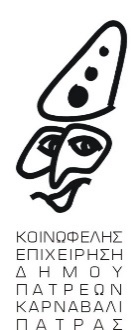 «ΠΥΛΕΣ» ΕΙΣΟΔΟΥ ΓΙΑ ΤΑ ΠΛΗΡΩΜΑΤΑΠΑΡΕΛΑΣΗ ΤΟΥ ΣΑΒΒΑΤΟΥ  29.2.2020-ΩΡΑ ΕΝΑΡΞΗΣ: 18:00ΠΑΡΕΛΑΣΗ ΤΗΣ ΚΥΡΙΑΚΗΣ  1.3.2020 - ΩΡΑ ΕΝΑΡΞΗΣ:  14:00ΤΑ  ΥΠΟΓΡΑΜΜΙΣΜΕΝΑ ΑΦΟΡΟΥΝ ΠΛΗΡΩΜΑΤΑ ΠΟΥ ΕΧΟΥΝ ΑΡΜΑΤΑ ΚΑΙ ΠΟΥ ΘΑ ΠΑΡΕΛΑΣΟΥΝΑΠΑΓΟΡΕΥΕΤΑΙ Η ΕΙΣΟΔΟΣ ΤΩΝ ΠΛΗΡΩΜΑΤΩΝ ΑΠΟ ΟΠΟΙΟΔΗΠΟΤΕ ΑΛΛΗ ΟΔΟ, ΠΛΗΝ ΤΗΣ ΘΕΜΙΣΤΟΚΛΕΟΥΣ ή ΤΗΝ ΠΑΠΑΦΛΕΣΣΑ (για τα πληρώματα της Α΄ Πύλης)ΟΣΑ ΠΛΗΡΩΜΑΤΑ ΕΧΟΥΝ ΕΓΚΕΚΡΙΜΕΝΑ ΑΡΜΑΤΑ ΘΑ ΕΙΣΕΛΘΟΥΝ ΣΤΗΝ ΠΑΡΕΛΑΣΗ ΜΕΣΩ ΤΗΣ ΟΔΟΥ ΒΕΝΙΖΕΛΟΥ, ΣΤΗΝ ΩΡΑ ΠΟΥ ΤΟΥΣ ΕΧΕΙ ΔΟΘΕΙ.ΠΥΛΗ Α: ΠΑΠΑΦΛΕΣΣΑ ΣΑΒΒΑΤΟ 29/2/2020 ΩΡΑ: 17:00   ΚΥΡΙΑΚΗ:  1/3/2020   ΩΡΑ:  12:451,43,61,222,28,88,94,179,106,45,38,39,40,99+259,95,149,191,33,27,17,239,59,184,15+31+183,49,129,142,73,63,97,192,159,90,10,87,37,60,160,146,131,41,85,70,23ΠΥΛΗ Β: Γ. ΟΛΥΜΠΙΟΥ ΣΑΒΒΑΤΟ 29/2/2020 ΩΡΑ: 17:00   ΚΥΡΙΑΚΗ:  1/3/2020   ΩΡΑ:  12:4578,135,168,62,120,128,3,137,130+133+162,51,11,8,141+173,151,93,202,18,136,12,16,80,172,112,118+165,190,170,105,54,148,189,5ΠΥΛΗ Γ: ΚΑΠΟΔΙΣΤΡΙΟΥΣΑΒΒΑΤΟ 29/2/2020 ΩΡΑ: 18:30   ΚΥΡΙΑΚΗ:  1/3/2020   ΩΡΑ:  13:00204,107,194,116+185,109,57,21,82,100,201,153,157,65,20,197,81,163,158,103,127,13,104,199,24,84,42,108,126ΠΥΛΗ Δ: ΣΜΥΡΝΗΣ ΣΑΒΒΑΤΟ 29/2/2020 ΩΡΑ: 19:00   ΚΥΡΙΑΚΗ:  1/3/2020   ΩΡΑ:  15:0083,14,166,67+114,208,132,193,29,178,253,182,9,188,125,200,134,209,4ΠΥΛΗ Ε: ΣΩΣΙΠΑΤΡΟΥ ΣΑΒΒΑΤΟ 29/2/2020 ΩΡΑ: 19:30   ΚΥΡΙΑΚΗ:  1/3/2020   ΩΡΑ:  15:3048,77,181,124,187,176ΠΥΛΗ ΣΤ: ΚΥΡ. ΑΡΧΙΕΠΙΣΚΟΠΟΥ ΣΑΒΒΑΤΟ 29/2/2020 ΩΡΑ: 20:30   ΚΥΡΙΑΚΗ:  1/3/2020   ΩΡΑ:  16:007